МОУ «Красноборская средняя школа»УТВЕРЖДАЮ:Приказом директораМОУ «Красноборская СШ»от 19.05.2021 № 110                                                                                             Автор-составитель программы:Кузовлева Т.А.2021 годПаспорт программыВведениеЗабота о подрастающем поколении – одно из наиболее важных направлений государственной политики. Тем более важно, чтобы во время летних каникул дети смогли интересно и с пользой провести время, отдохнуть. Летние каникулы самые длинные в году и самые долгожданные, происходит разрядка накопившейся за год напряженности, восстановление израсходованных сил, здоровья, развитие творческого потенциала. Летний период – один из важнейших этапов в жизни школы. Именно в это время формируется фундамент следующего года обучения.Важно также поддерживать материально-техническое состояние школы. И именно в этом направлении учащиеся могут помочь школе. Это и наведение порядка на территории школы, внутри самой школы; починка мебели; озеленение территории, разбивка клумб, посадка деревьев и кустарников, поливка, прополка. Самим детям такая работа тоже необходима. Это приобретение первичных профессиональных умений и навыков, и воспитание бережного отношения к имуществу школы, формирование экологической культуры.Большая роль отводится организации занятости детей в летний период времени, как мощная форма против безнадзорности, асоциального поведения подростков.	Программа «КРУТО» (команда ребят, умеющих трудиться и отдыхать) является оздоровительно-образовательной и направлена на раскрытие индивидуальных способностей школьников в процессе организации совместной деятельности. Она предполагает трудовую и развлекательную деятельность.Цель: создание оптимальных условий дляорганизации отдыха и оздоровления детей в летний период, для формирования трудовых навыков учащихся.Задачи:создание условий для организованного отдыха учащихся;формирование интереса к различным видам деятельности, в том числе и трудовым;пропаганда здорового образа жизни,укрепление здоровья, содействие полноценному физическому развитию;развитие познавательной активности, творческого потенциала подростков;закрепление практических навыков хозяйственных работ в процессе благоустройства школы в летний период;формирование отношений сотрудничества и содружества в коллективе сверстников и во взаимодействиях с взрослыми.Нормативно-правовое обеспечениеКонвенция о правах ребенка Конституция РФ Федеральный закон от 24 июля 1998 г. № 124-ФЗ «Об основных гарантиях прав ребенка в Российской Федерации» в редакции Федерального закона от 28 декабря 2016 г.Федерального закона от 29.12.2012 № 273-ФЗ «Об образовании в Российской Федерации». Федеральный закон от 21 ноября 2011 г. № 323-ФЗ «Об основах охраны здоровья граждан в Российской Федерации».Федеральный закон от 29 декабря 2010 г. № 436-ФЗ «О защите детей от информации, причиняющей вред их здоровью и развитию». Стратегия развития воспитания в Российской Федерации на период до 2025 года (утв. Распоряжением Правительства РФ от 29.05.2015 № 996-р.Распоряжение Правительства РФ от 22.05.2017 № 978-р «Об утверждении Основ государственного регулирования и государственного контроля организации отдыха и оздоровления детей».Указ Президента Российской Федерации от 23.12.2017г № 1621 «Об утверждении основ государственной политики Российской Федерации в области пожарной безопасности на период 2030г».Санитарно-эпидемиологические требования к организации воспитания и обучения, отдыха  оздоровления детей и молодежи СанПиН 2.4.3648-20Постановление администрации Шатковского муниципального района «Об организации отдыха, оздоровления и занятости детей и молодежи Шатковского муниципального района в 2021г.» от 28.12.2020г. № 847.Устав МОУ «Красноборская СШ» Положение о лагеретруда и отдыха.Кадровое обеспечениеЗаместитель директора по воспитательной работе:Общее руководство летней оздоровительной компанииНачальник лагеря:организует, координирует и контролирует работу сотрудников лагеря;обеспечивает безопасность жизни и здоровья детей и сотрудников лагеря;руководит работой педагогического и вспомогательного персоналаВоспитатель:обеспечивает реализацию плана работы;обеспечивает и отвечает за безопасность детей во время трудовой деятельности и при проведении культмассовых мероприятий;несет материальную ответственность за имуществоРаботники столовой:обеспечивают полноценное сбалансированное питание и питьевой режимТехнический персонал:обеспечивают чистоту помещений, находящихся в распоряжении лагеряНаправления и содержание деятельностиПлан реализации программыЭтапы реализации программы:1.  Подготовительный этапПодбор кадровПроведение теоретических и практических занятий с работниками лагеря, инструктивных совещанийПодготовка методических материаловПодготовка материально-технической базы.2. Организационный этапФормирование звеньевОпределение штатного расписания работников ЛТОЗнакомство с режимом работы лагеря и его правиламиОпределение плана работы по организации трудовой  деятельности и отдыха детей в лагере.3. Основной этап Трудовые дела по плануДосуговые мероприятия по плануЭкскурсии, походыМетодическая работа с воспитателямиРазмещение информации о событиях в лагере ВК.4. Заключительный этапЗакрытие сменыОбобщение итогов деятельностиСбор отчетного материалаВыпуск фотоальбома  лагеряАнализ деятельности лагеряРекомендации на следующий год.Механизм реализации программыОжидаемые результатыОценка эффективности реализации программыСоциальный эффект:организация общественно-полезной деятельности детей в летнее время;занятость детей в летнее время;повышение общественной активности;укрепление связей школы, семьи, общественностиОздоровительный эффект:формирование здорового образа жизни;укрепление здоровья воспитанниковРазвивающий эффект:приобретение новых трудовых умений и навыков;развитие творческих способностей, познавательных интересов детей;приобщение детей к трудовой, природоохранной деятельности;углубление знаний о трудовых традициях, культуре, природе родного краяВоспитательный эффект:формирование гражданской позиции;создание условий для подростков группы «риска» в организации различных форм труда и отдыха.Правила жизни лагеряЛагерь – наш дом, мы хозяева в нем.Чистота,  порядок, уют и покой зависят, прежде всего, от насВремя дорого у нас, береги каждый часКаждое дело должно начинаться и заканчиваться вовремя. Не заставляй  ждать себя и беспокоить напрасно другихКаждый в ответе за то, что происходит.Помни, что о тебе заботятся, хотят видеть в твоих поступках только хорошее. Сначала подумай, потом действуй. Не стесняйся спросить совета.Законы  лагеряГлавный закон «Все новое узнай и в лагерь передай»Закон «Ноль-ноль» (все делай вовремя, никогда не опаздывай)Мы в дружбу верим, все как один и руку дружбы всегда подадимБудь всегда весел, бодр, никогда не падай духомБудь настойчив и трудолюбив в задуманномНазвание лагеряЛагерь труда и отдых «Энтузиаст»Тип лагеряЛагерь с дневным пребыванием детейПродолжительность смены10 днейКоличество смен1 сменаНазвание проводящей организацииМОУ «Красноборская средняя школа»Адрес организациис. Красный Бор, ул. Молодежная, д.3Телефон8(83190) 49343Полное название программыПрограмма «КРУТО» Команда Ребят, Умеющих Трудиться и ОтдыхатьКадровое обеспечение программыКузовлева Т.А. –начальник лагеряЗеленова Е. И. – воспитательКараулов М. П. – воспитательЗолотова Е.А. - воспитательУчастники программыУчащиеся 8-10 классовКоличество участников20человекВозраст участников14-16 летСроки реализации28 июня – 8 июляУсловия участия в программеДобровольность, взаимопониманиеКраткое содержание программыВключение в трудовую деятельность, укрепление физического, психического и эмоционального здоровья детей.Трудовое«Труд – это могучий воспитатель в педагогической системе воспитания»А. С. МакаренкоТрудовое«Труд – это могучий воспитатель в педагогической системе воспитания»А. С. Макаренко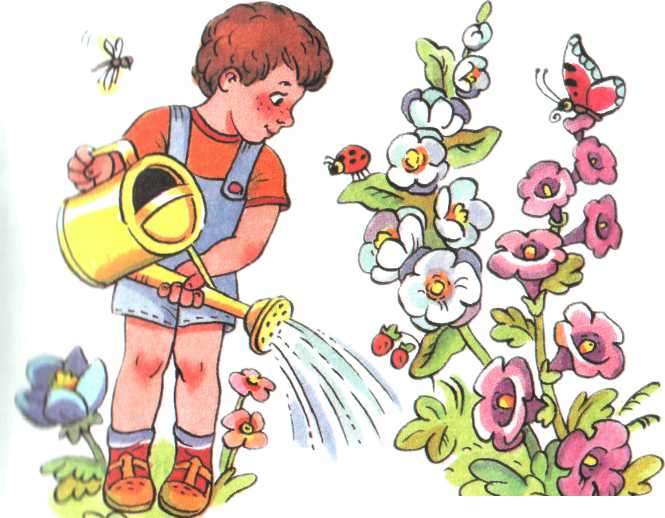 Цель:  развитие трудовых навыков через различные делаСодержание деятельности:озеленение школьного двора;благоустройствопришкольной территории.Содержание деятельности:озеленение школьного двора;благоустройствопришкольной территории.Гражданско-патриотическое«Всякая благодарная личность глубоко осознает свое кровное родство,свои кровные связи с Отечеством»В. Г. БелинскийГражданско-патриотическое«Всякая благодарная личность глубоко осознает свое кровное родство,свои кровные связи с Отечеством»В. Г. Белинский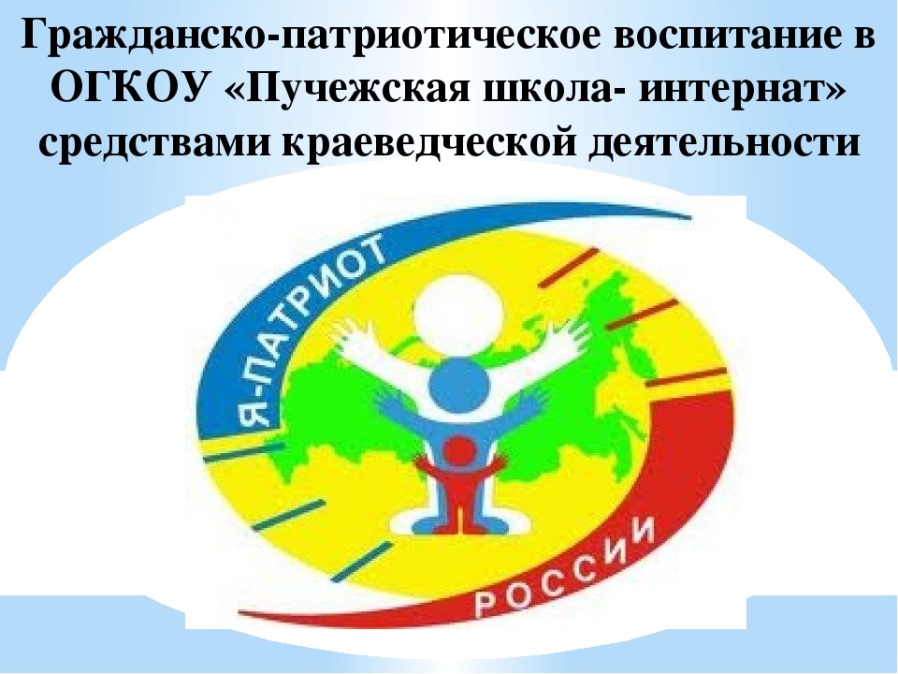 Цель:развитие общественной активности, воспитание сознательного отношения к труду и трудовым традициямСодержание деятельности:благоустройство территории обелиска;шефская помощь ветеранам Великой Отечественной войны, труженикам тыла, ветеранам труда;волонтерская деятельность.Содержание деятельности:благоустройство территории обелиска;шефская помощь ветеранам Великой Отечественной войны, труженикам тыла, ветеранам труда;волонтерская деятельность.Спортивно-оздоровительное«У кого есть здоровье, у того есть надежда,У кого есть надежда, у того есть все»Восточная мудростьСпортивно-оздоровительное«У кого есть здоровье, у того есть надежда,У кого есть надежда, у того есть все»Восточная мудрость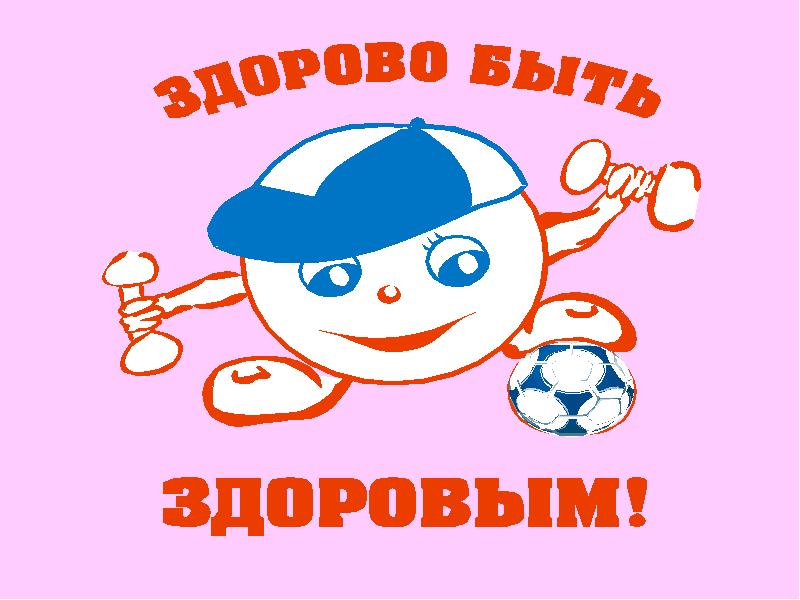 Цель: способствовать укреплению навыков ЗОЖ, воспитание здорового спортивного соперничества между детьмиСодержание деятельности:спортивные соревнования;занятия с элементами тренинга, беседы по профилактике алкоголизма, табакокурения,  наркомании;Содержание деятельности:спортивные соревнования;занятия с элементами тренинга, беседы по профилактике алкоголизма, табакокурения,  наркомании;Экологическое«Только в общении с природой человек может достигнуть нравственного совершенства»В.И. ВернадскийЭкологическое«Только в общении с природой человек может достигнуть нравственного совершенства»В.И. Вернадский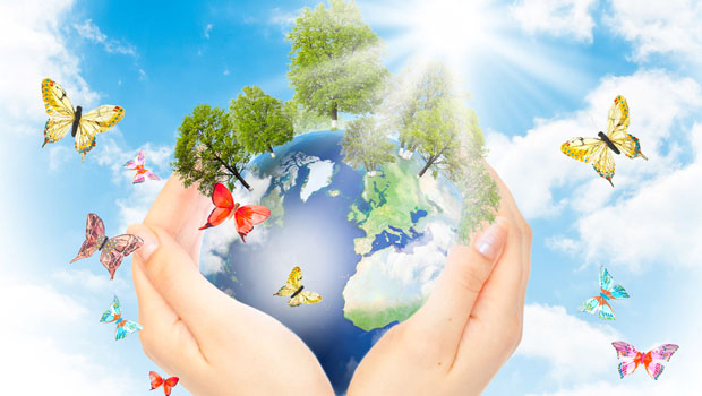 Цель: воспитание любви к природе,приобщение к природоохранной деятельностиСодержание деятельности:благоустройство пришкольной территории и улиц села;рейды по очистке берегов  реки «Теша» и озера «Глуховское».Содержание деятельности:благоустройство пришкольной территории и улиц села;рейды по очистке берегов  реки «Теша» и озера «Глуховское».ДатаМероприятияОтветственные 28 июня-Открытие лагерятруда и отдыха-Инструктаж по охране труда, пожарной и антитеррористической безопасности, ПДД-Распределение обязанностей - Выбор органа детского самоуправления - Совет лагеря- Определение законов лагеря- Знакомство с режимом, планом работы- Полив клумб, цветов в кабинетах- Игра «В кругу друзей»Кузовлева Т.А.Караулов М. П.Золотова  Е.А.Зеленова Е.И.29 июня- Уборка пришкольной территории- Прополка огорода- Изготовление москитных сеток- Викторина «Мы за здоровый образ жизни!»Золотова Е.А.Зеленова Е. И.Караулов М. П. Караулов М. П.30 июня- Обрезка кустов- Работа на пришкольном участке- Прополка и полив цветников- Спортивный праздник «Веселыми тропинками лета»Караулов М. П.Зеленова Е.И.Золотова Е.А.Караулов М. П.1 июля- Обрезка кустов- Прополка и полив цветников - Полив огорода-  Квест «Мир безопасной жизнедеятельности»Караулов М. П.Зеленова Е. И.Золотова Е.А.Караулов М.П.2 июля- Благоустройство пришкольной территории- Прополка и полив цветников - Интегрированное мероприятие «Самый умный»Караулов М. П.Золотова Е.А.Зеленова Е.И.3 июля- Уборка пришкольной территории- Прополка и полив цветников - Полив цветов в классных комнатах- Спортивная программа «Виртуозы мяча»Караулов М. П.Золотова Е.А.Золотова Е.А.Караулов М. П.5 июля-Уборка учебных помещений, коридоров- Прополка и полив цветников, пришкольного участка - «Экологический капустник»Караулов М. П.Золотова Е.А.Зеленова Е. И.6 июня-Уборка подвальных помещений- Полив клумб, пришкольного участка- Квест «Мир безопасной жизнедеятельности»Караулов М. П.Золотова Е.А.Зеленова Е. И.7 июля- Благоустройство пришкольной территории- Прополка и полив цветников - Полив цветов в классных комнатах- Праздник Ивана КупалыКараулов М. П.Золотова Е.А.Зеленова Е. И.Зеленова Е. И.8 июля- Уборка пришкольной территории- Полив клумб, пришкольного участка- День семьи, любви и верности-Закрытие лагеряКараулов М. П.Золотова Е.А.Зеленова Е. И.